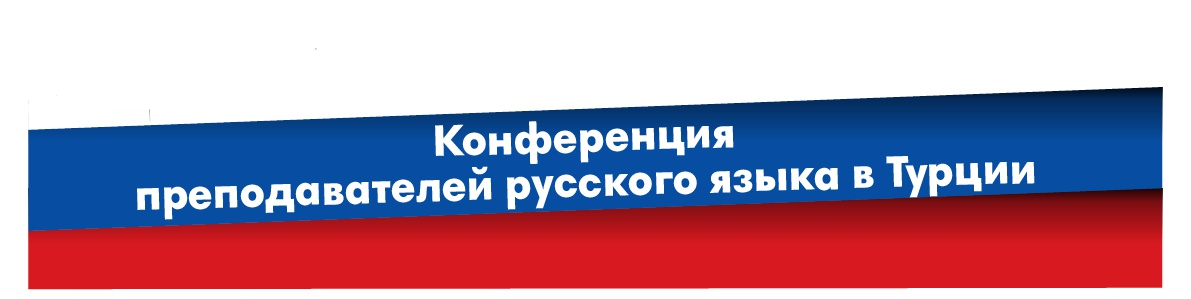 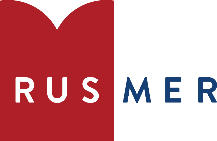 РЕГИСТРАЦИОННАЯ ФОРМАФИООрганизацияДолжность, званиеТелефон и эл.почта места работыТелефон Эл.почтаТема докладаПубликацияЭкскурсииНеформальный ужин